Познавательная Беседа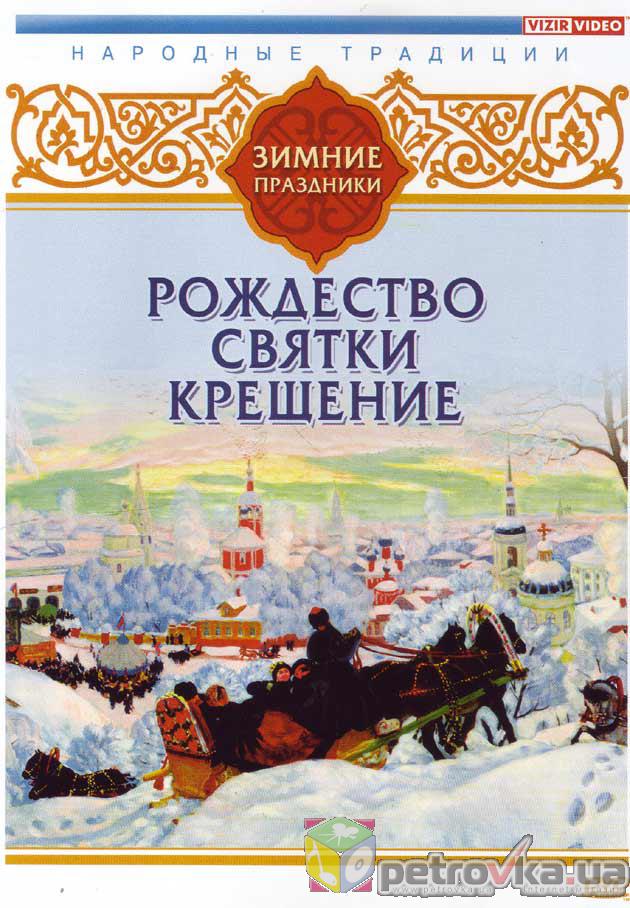 Познавательная беседа «Рождественские колядки».Одна из рождественских традиций — петь колядки на Рождество. Этот ранее языческий обычай с принятием христианства превратился в прославление Иисуса Христа.Колядки появились еще в языческие времена. Их пели 21 декабря, в день зимнего солнцестояния (праздник Коляды). С принятием на Руси христианства обряд колядования приурочили к празднованию Рождества Христова. В народных колядках переплетены языческие и христианские мотивы. Особое место занимают авторские церковные коляды. Некоторые из них — иностранного происхождения, но позже были переведены на украинский или русский язык.Кроме рождения Иисуса Христа колядки на Рождество чествуют всех членов семьи, к которой пришли колядники. Ряженые колядники ходят от дома к дому и поют хозяевам колядки, а те дают им монеты и сладости. Обряд колядования сопровождается музыкой, танцами, играми.Рождество Христово – один из главных православных праздников. Как гласит церковное предание, Иисус Христос родился в ночь на 7 января. Именно с этого дня начинаются так называемые святки, которые длятся в течение двух недель. У православных христиан с этим праздником связано огромное количество традиций и обрядов. Один из них – рождественские колядки.Слово «коляда» произошло от латинского «calendae», что означает «первый день месяца». Раньше словом «коляда» славяне называли Рождество, но со временем значение слова изменилось, и колядками стали называть обрядовые песни, с которыми обходились дома в канун Рождества. Колядная дружина (в основном дети и молодежь), выходила на улицу со звездою и вертепом (старинный народный кукольный театр), как только наступали сумерки.Колядующие наряжались в костюмы и маски, чтобы их нельзя было узнать. Рядились в медведей, коз, лошадей, цыган…Основной смысл колядок – восхваление дома, в который пришли колядующие, его семьи, а также различные пожелания богатства и хорошего урожая.Пришла колядаНакануне Рождества,Дайте коровку,Масляну головку.А дай Бог тому,Кто в этом дому.Ему рожь густа,Рожь ужимиста.Ему с колосу осьмина,Из зерна ему коврига,Из полузерна ─ пирог.Наделил бы вас ГосподьИ житьем, и бытием,И богатством.И создай вам, Господи,Еще лучше того!Ряженые заходили только к тем, у кого в окне была выставлена зажженная свеча или просто горел свет. При этом в дома, в которых в течение года были случаи смерти, колядовать не приходили.Кстати, если какой-то дом случайно пропускали и не заходили – это воспринималось как плохая примета, предвещающая беду.Колядующих всегда встречали гостеприимно и щедро. Обязательно одаривали заранее приготовленными гостинцами (пирогами, печеньями, конфетами и т.д.), а так же деньгами.. Не впустить колядующих являлось плохой приметой. Кроме того, в случае собственной скупости можно было нарваться и на настоящие угрозы со стороны ряженых:Коляда, Моляда,Уродилась Коляда!Кто подаст пирога -Тому двор живота.Еще мелкой скотинкиЧисла бы вам не знать!А кто не даст ни копейки -Завалим лазейки.Кто не даст лепешки -Завалим окошки,Кто не даст пирога -Сведем корову за рога,Кто не даст хлеба -Уведем деда,Кто не даст ветчины -Тем расколем чугуны!Несмотря на то, что колядками отмечали приход Рождества Христова, сами колядующие воспринимались Церковью как «нечистые». Особенно это относилось к «ряженым» - людям в костюмах и масках (козы, медведя, коня, быка, стариков, цыган, солдат и др.). Переодевание в чужую маску считалось дьявольским действием. Вообще считалось, что в дорождественский период на свободе гуляло много нечисти, и ряженые это отображали. Поэтому после колядования участники должны были обязательно пройти обряд очищения в церкви или облиться святой водой.Как правило у колядок нет авторов, они часто неграмотны литературно, но великолепны по своему смысловому строю, по искренности и радостной доброте.  Колядка, это маленький Рождественский рассказ о величайшем Событии и прославление главных Лиц той ночи, ночи, которая принесла Самую Радостную, Самую Главную Весть - родился Спаситель мира!